T.CAHİ EVRAN ÜNİVERSİTESİ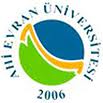 SOSYAL BİLİMLER ENSTİTÜSÜTEZ İZLEME KOMİTESİ (TİK) TUTANAĞI  I- ÖĞRENCİ BİLGİLERİADI				: SOYADI			:NUMARASI			: ANABİLİM/BİLİM DALI	:DANIŞMANI			:                                TEZİN ADI			:   II- TEZ İZLEME KOMİTESİ TOPLANTISI	DÖNEMİ			:          OCAK-HAZİRAN                             TEMMUZ-ARALIK	TOPLANTI SAYISI		:           1.                    2.                3.               4.               5.              6.                 7. 	RAPOR TARİHİ		: ........../........./20.....	(Raporun TİK’e 	sunulduğu tarih)	TOPLANTI TARİHİ		: ........./........./20.....	TOPLANTI SAATİ		: .............. : ..............					TOPLANTI YERİ		: 	AÇIKLAMA			: 	(Gerekli ise)			  III- DEĞERLENDİRME 	        BAŞARILI                        BAŞARISIZ                       KATILMADI   (Başarısız olarak değerlendirilir.).....................................................................DANIŞMAN(Unvan, Ad, Soyad, İmza)	.......................................................				..........................................................		      ÜYE						       ÜYE	      (Unvan, Ad, Soyad, İmza)				   (Unvan, Ad, Soyad, İmza)	        EK: Öğrenci tarafından sunulan dönem raporuAEÜ LEÖSY Tez önerisi savunması madde 42 –(4) Tez önerisi kabul edilen öğrenci için tez izleme komitesi, Ocak-Haziran ve Temmuz-Aralık ayları arasında birer defa olmak üzere yılda iki kez toplanır. Öğrenci, toplantı tarihinden en az bir ay önce tez izleme komitesi üyelerine yazılı bir rapor sunar. Bu raporda o ana kadar yapılan çalışmaların özeti ve bir sonraki dönemde yapılacak çalışma planı belirtilir. Öğrencinin tez çalışması, tez izleme komitesi tarafından başarılı veya başarısız olarak salt çoğunlukla belirlenir. Tez izleme komitesi tarafından üst üste iki kez veya aralıklı olarak üç kez başarısız bulunan öğrencinin raporlarının sonuçları ve tez izleme komitesi kararı EABDB tarafından Enstitüye bildirilir; yeni bir tez konusu ve/veya danışmanla çalışmalarına devam etme hakkı verilir.